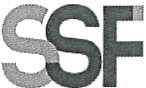 SUPERINTENDENCIADEL SISTEMA FINANCIEROSSF 2022ORDEN DE COMPRA	No.	399FECHA: 25/11/2022PROVEEDOR: EMERITUS INSTITUTE OF MANAGEMENT INC.NIT:UNIDAD SOLICITANTE: DPTO. DE GESTIÓN HUMANA Y ORGANIZACIONALADMINISTRADOR O.C.: LICDA. JESSICA CASTROFAVOR SUMINISTRAR LO SIGUIENTE:BIEN2201REQUERIMIENTO No. 405ANALISTA: GERARDO CASTROSERVICIO   XSON: CUATRO MIL VEINTICINCO US DÓLARES 63/100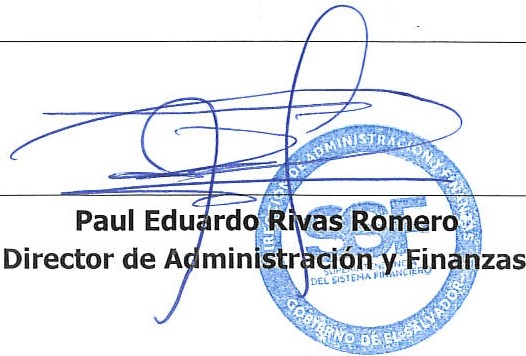 CANTIDADCODIGODESCRIPCION	COSTOUNITARIOCOSTO TOTAL2410201LOCALES1,425.00002,850.00INSCRIPCIÓN DE DOS EMPLEADOS DE LA INSTITUCIÓN ENCAPACITACIÓN VIRTUAL "ESTRATÉGIAS DE TRANSFORMACIÓN DIGITAL".1410201LOCALES1,175.63001,175.63IMPUESTOS (IVA Y RENTA)1410201LOCALES0.00000.00LUGAR DE ENTREGA: MODALIDAD VIRTUAL EN LAS OFICINAS DE LA SUPERINTENDENCIA DEL SISTEMAFINANCIERO.TIEMPO DE ENTREGA 7 SEMANAS A PARTIR DEL 28 DENOVIEMRBE DE 2022